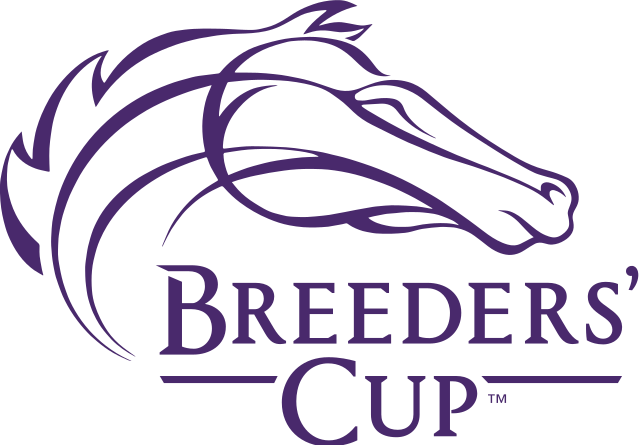 BREAKFAST:  (7am- 11:50pm)FRENCH TOAST										12(French Toast accompanied with small side of seasonal fruit.)Pancakes Race										12(2 Pancakes with 2 eggs any style and crispy bacon OR sausage links accompanied with small side of seasonal Fruit.)	ALL RACE											12(2 Eggs any style served with hash browns, choice of toast, and your choice in bacon OR sausage links.)Turf Omelet										12(3 eggs loaded with sautéed peppers, green onions, mushrooms, cheese of your choice, and choice of chorizo, bacon, sausage OR ham. Served with hash browns and choice of toast.)TRADITIONAL BREAKFAST BURRITO						12Hash browns, cheddar cheese, scrambled eggs and choice of bacon, sausage, OR chorizo.)APPETIZERS: Starts (12pm)COMBO PLATE            									14(3 Wings, 3 Tenders and French Fries served with choice of dips-Ranch, Honey mustard, BBQ, Buffalo sauce; accompanied with celery and carrot sticks.)PAPAS BORRACHAS									6.25(French fries with drunken cheddar cheese, pico de gallo and bacon bits on top.)BOTANA PLATE										14(Chicken flautas, Mexican nachos, cheese quesadilla and tostada of chicken tinga in adobo sauce.)LUNCH:  Starts (12pm)Homemade soup of the day:							6	CHICKEN TORTILLA SOUP							Salads:SPRING MIX SALAD								6.50(Spring mix greens, shredded carrots, cherry tomato, dried cranberries, and topped with caramelized nuts.)                        Add Chicken	4	CAESAR SALAD									9(Hearts of romaine tossed with shredded parmesan cheese, house made croutons, and Caesar dressing.)    		Add Chicken	4SANDWICH’S:All sandwich’s served with your choice of side: French Fries, Potato Salad, Coleslaw, onion rings, or cup of soup.	BBQ PULLED PORK SANDWICH						14(Tangy BBQ pulled pork with crispy onions in side of a hamburger bun.)	MEATBALL SANDWICH							14(Deli style meat balls seasoned and fried with melted mozzarella cheese and zesty marinara sauce on a rustic roll.)	TURKEY MELT SANDWICH							14(Turkey, cheddar and parmesan cheese, Ortega chilies, with crispy lettuce, tomato and sliced onion on sourdough bread.)	PLEASANTON BURGER							14(All beef patty, pepper jack cheese, mushrooms, caramelized onions, and secret sauce on hamburger bun.)ENTREES:	SURF AND TURF CLASSIC							25(12oz New York steak topped with 3 grilled shrimp and served with creamy mashed potatoes and pan sautéed veggies.)CHEESE TORTELLINI PASTA							14(Topped with Chicken breast and tossed in Alfredo sauce.)BEVERAGESBOTTLED SODA								4.25    Pepsi, Diet Pepsi & Sierra MistBOTTLED WATER								4.00    AquafinaJUICE										3.75    Orange, Apple, Cranberry, Pineapple & Grapefruit JuiceCOFFEE & TEA								3.50    Regular or Decaffeinated Coffee, Hot Tea & Iced Tea 	BEER, SPIRITS & WINE					    Domestic Beer		5.75			Import Beer 		  6.75    Call Cocktail 		8.25			Premium Cocktail 	  9.75    House Wine 		6.75			Premium Wine		  8.00DESSERTSPIE OF THE DAY								4     À la Mode: 2.00 BOWL OF ICE CREAM								4    Vanilla or StrawberryTOPPING CHOICES    Chocolate Syrup or Caramel Syrup    Peanuts, Whipped Cream or CherriesSNACKSCOOKIES		3				MUFFINS		3CHIPS			3				CANDY			3